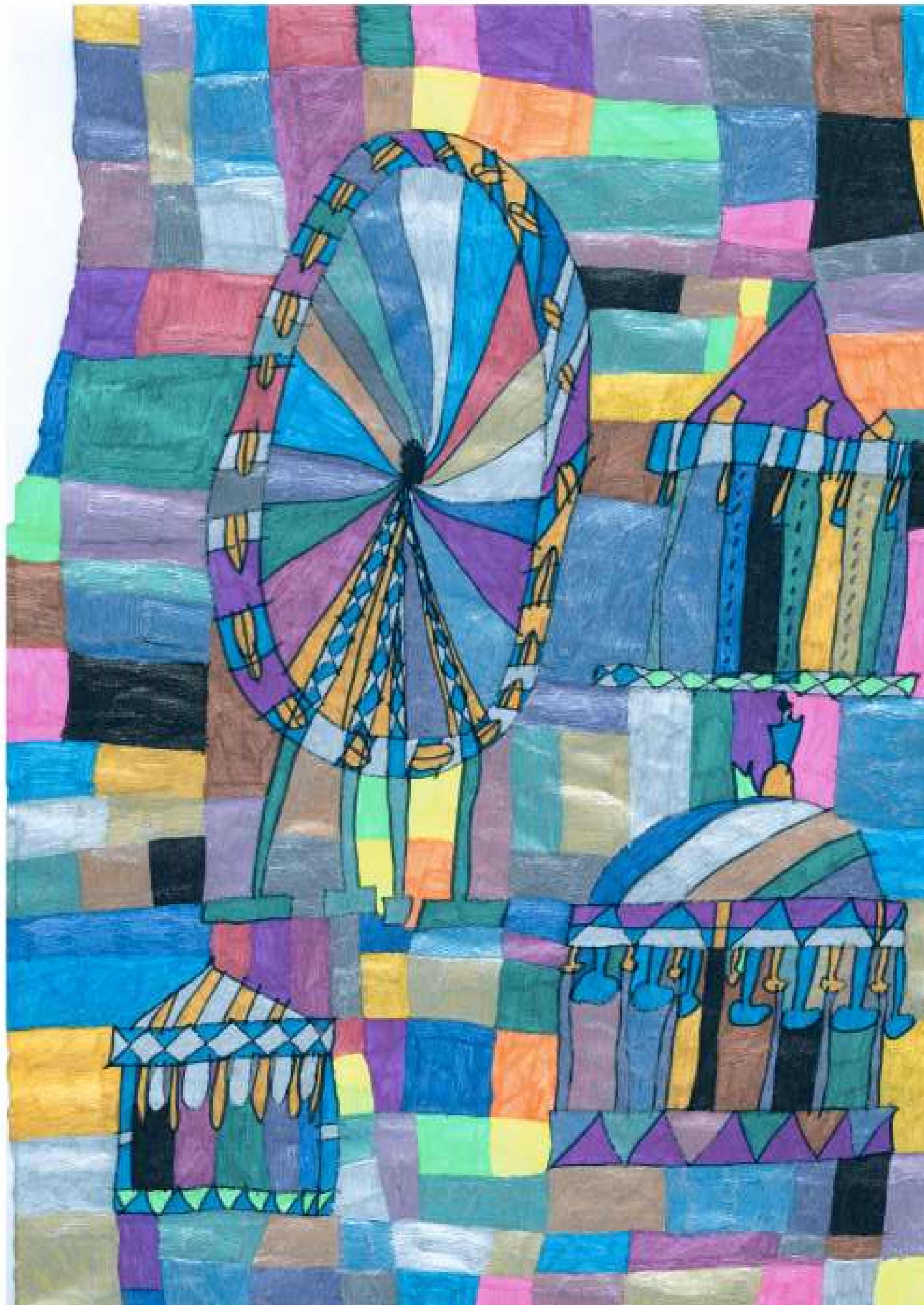 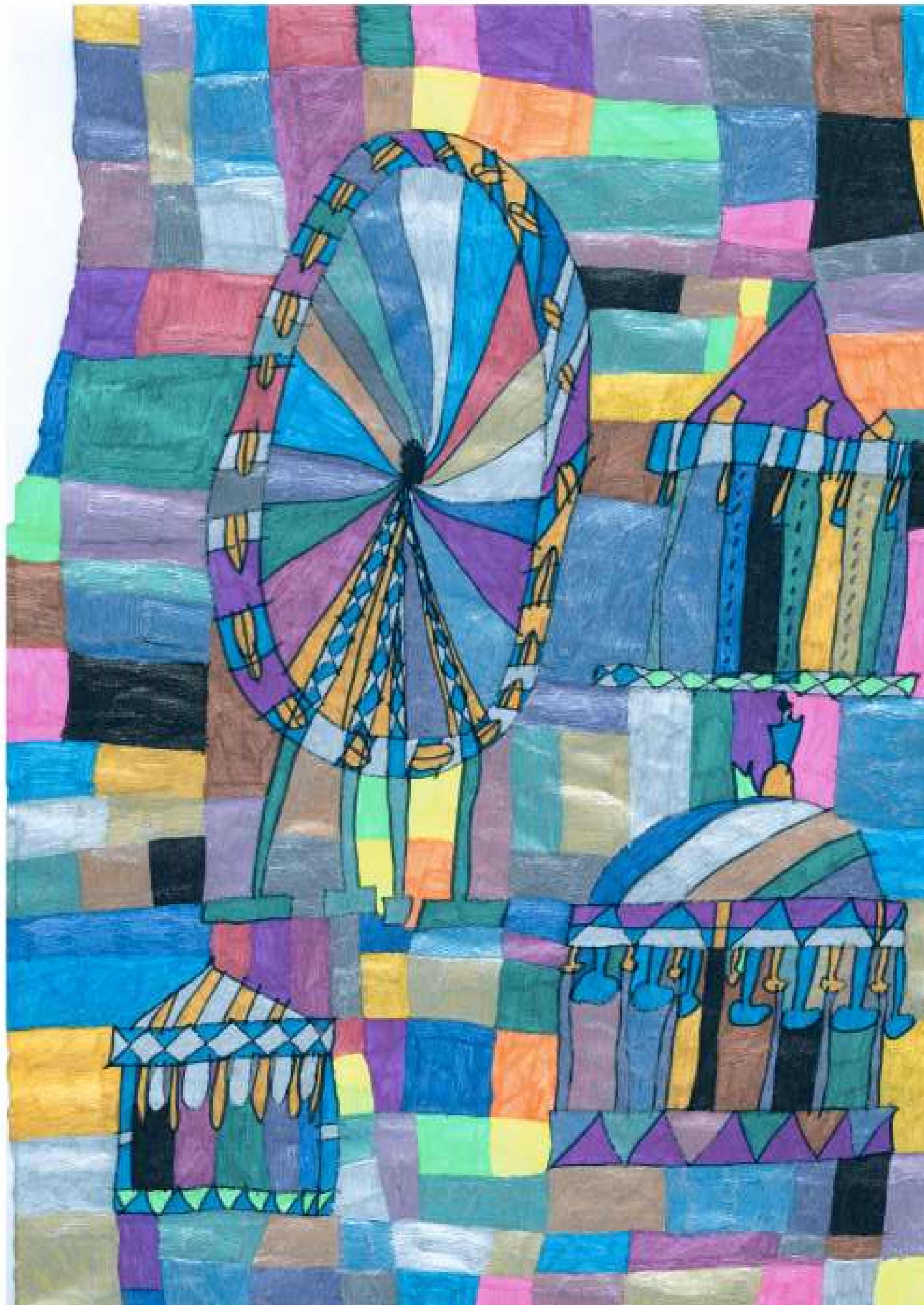 OBSAHKto sme..................................................................................................str. 3Naša vízia, poslanie a cieľ.....................................................................str. 4 – 5Naše hodnoty.........................................................................................str. 6Organizačná štruktúra............................................................................str. 7Služby, ktoré poskytujeme.....................................................................str. 8 – 9Aktivity Impulzu....................................................................................str. 101.Aktivity zamerané na klientov............................................................str. 10 – 122. Aktivity zamerané na užšie kontakty s rodinou..................................str. 133. Dobrovoľníctvo...................................................................................str. 144. Vzdelávanie.........................................................................................str. 155. Naša propagácia...................................................................................str. 166. Projekty................................................................................................str. 177. Prax pre študentov................................................................................str. 18Ročná uzávierka.......................................................................................str. 19Poďakovanie.............................................................................................str. 20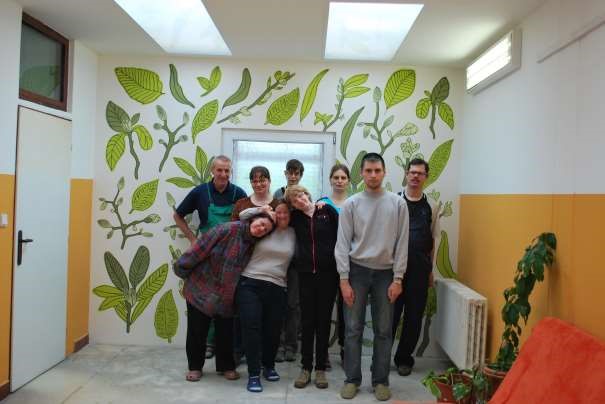 KTO SME  Pracovno – socializačné centrum Impulz je neverejný poskytovateľ sociálnych služieb. Zariadenie vzniklo v marci 2001 a jeho zriaďovateľom je Združenie na pomoc ľuďom s mentálnym postihnutím v Petržalke. Prijímateľmi sociálnych služieb sú dospelí ľudia so stredným a ťažkým stupňom mentálneho postihnutia z regiónu Bratislavského samosprávneho kraja. V roku 2014 sme poskytovali sociálne služby 15 klientom čo znamená, ich každodenný príchod do zariadenia počas pracovných dní, v priebehu dňa aktívnu účasť na plánovaných aktivitách a popoludní návrat k svojej rodine. Takto klienti môžu byť súčasťou vlastnej rodiny, komunity.  PSC Impulz sa skladá z dvoch častí:  rehabilitačného strediska  chránenej dielne na výrobu darčekových predmetov V rehabilitačnom stredisku prebieha výcvik komunikačných, sociálnych ale aj pracovných zručností našich klientov. Pomocou spoločných sedení sa snažíme o to, aby sa naučili orientovať v situáciách, s ktorými sa stretávajú v bežnom živote, aby dokázali vyjadriť svoje potreby, túžby a obhajovať svoje práva.  V dielni na výrobu darčekových predmetov je zamestnaných 5 ľudí s mentálnym postihnutím, z ktorých 3 zamestnanci sú 2 hodiny denne a 1 zamestnanec 4 hodiny denne prijímateľmi sociálnych služieb.  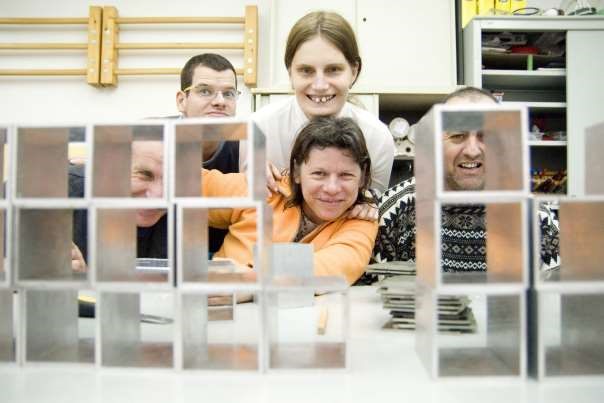 Našou víziou je svet, kde ľudia s mentálnym postihnutím majú život taký, ako všetci ostatní – môžu pracovať, vzdelávať sa, oddychovať, majú rodinný život a priateľov. Sú začlenení do spoločnosti, majú rovnaké práva, sú vypočutí a akceptovaní spoločnosťou takí, akí sú. Dostávajú príležitosti, aby podľa svojich daností dosiahli maximálne možnú mieru samostatnosti a nezávislosti.Naším poslaním je vytvárať šance pre ľudí s mentálnym postihnutím na dosiahnutie všestranného individuálneho rozvoja v rámci vzdelávacích programov, tréningov a terapií v podmienkach denného centra. Oslovovať verejnosť neformálnymi akciami, ktoré zbližujú oba svety. Chceme spolu vytvárať komunitu, kde z podpory slabších majú prospech všetci. Naším cieľom je vytvárať podnetné a aktivizujúce prostredie denného centra pre ľudí s mentálnym postihnutím a podporovať ich na ich ceste k čo najväčšej samostatnosti,upevňovať a rozvíjať ich návyky a zručnosti potrebné pre zvládnutie kľúčových praktických činností, komunikácie a orientácie v bežných situáciách na verejnosti,podporovať individuálny rozvoj klientov,  poskytovať im príležitosti, aby sa mohli prejaviť ako individuality, rozvíjať svoju kreativitu, zručnosti a pracovné návyky,zabezpečovať rozvoj chránenej dielne, ktorá poskytuje zamestnanie tým najzručnejším klientom, spolupracovať s rodinou klienta a odľahčiť rodinu,viesť centrum ako otvorené kooperujúce zariadenie, ktoré jednak vytvára príležitosti na kontakt svojich klientov s verejnosťou, ale aj pozýva verejnosť, aby nachádzala cestu k prijímaniu ľudí s mentálnym postihnutím ako rovnocennej súčasti spoločnosti.Ciele napĺňame prostredníctvom: a) sociálnej rehabilitácie – rozvíjanie sociálnych zručností, nácviky komunikácie, získavanie nových sociálnych kontaktov, orientácia v bližšom aj vzdialenejšom okolí, možnosti primeraného a systematického vzdelávania, osobnostný rozvoj, možnosti k integrovaniu sa do spoločnosti, priestor pre svoju prezentáciu na podujatiach zariadenia, a návštevu spoločenských, kultúrnych a športových podujatí 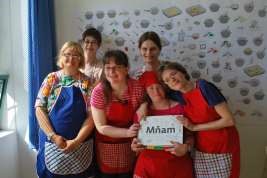 b) pracovnej rehabilitácie – prostredníctvom ergoterapie a dobrej praxe v chránenej dielni, arteterapie, muzikoterapie, biblioterapie a iných činností zameraných na stimulovanie získaných a rozvoj nových pracovných zručností, jemnej motoriky a pracovných návykov. Rozsah výchovno – vzdelávacích a pracovných činností prispôsobujeme schopnostiam našich klientov a kombinujeme ich s relaxačnými aktivitami. Najväčší dôraz kladieme na podporu samostatnosti, aktivizovanie schopností a sociálnu komunikáciu. Takúto sociálnu a pracovnú rehabilitáciu je potrebné poskytovať našim klientom kontinuálne, nie je to otázka krátkodobého tréningu. Ľudia s mentálnym postihnutím totiž potrebujú vzhľadom k svojmu postihnu -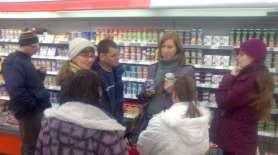 tiu neprestajnú podporu svojich schopností a zručností , nakoľko po čase môžu prirodzene zabudnúť aj to, čo sa už naučili. Každý z klientov PSC Impulz má vypracovaný individuálny plán rozvoja. Klient v spolupráci s rodičom a sociálnym pracovníkom si stanovuje krátkodobé a dlhodobé ciele, ktoré by chcel v danom roku alebo inom časovom období dosiahnuť. Napĺňanie cieľov sa priebežne sleduje a vyhodnocuje zodpovedným sociálnym pracovníkom. NAŠE HODNOTY 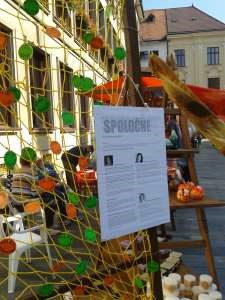 I – informovanosť M – mravnosť P – pravdivosť U - umiernenosť L - láskyplnosť Z - zmysluplnosť ORGANIZAČNÁ ŠTRUKTÚRA Výbor Združenia na pomoc ľuďom s mentálnym postihnutím v Petržalke, má 5 členov: Mgr. Alexandra Olejárová, Mgr. Adriena Pekárová, Mgr. Jana Mareková, Ing. Eduard Kruzslík a RNDr. Bronislava Romanová Štatutárna zástupkyňa a predsedkyňa ZPMP v Petržalke: RNDr. Bronislava Romanová Revízna komisia má 2 členov: Ing. Monika Šúchalová, Zoltán Téglas Riaditeľka PSC Impulz: Mgr. Jana Mareková Administratívna pracovníčka: Anna Buljaková, Ing. Monika Šúchalová – ekonómka projektu Zamestnanci: Mgr. Zuzana Lipová – sociálna pracovníčka Mgr. Silvia Lakotová – sociálna pracovníčka a zdravotná sestra Mgr. Mária Lendacká – sociálna terapeutka RNDR. Eva Fiedlerová – projektová manažérka  Renáta Frešová – sociálna terapeutka Ing. Gabriela Žlebeková – lektorka kurzu varenia Mgr. Daniela Korychová – špeciálna pedagogička  Mgr. Ladislav Krajčovič – pracovný asistent v chránenej dielni Ladislav Ždánsky – ergoterapeut Prevádzková doba zariadenia: Klienti navštevujú zariadenie formou denných pobytov, v dňoch od pondelka až do piatka od 7,30 do 16,00 hodiny. SLUŽBY, KTORÉ POSKYTUJEMESystém našej práce s klientom je založený na partnerskom vzťahu klienta a zamestnanca zariadenia, pričom sa vychádza z individuálnych potrieb klienta. Práca s klientom sa realizuje na základe individuálnych plánov, ktoré sa vyhodnocujú raz za 6 mesiacov. Cieľom týchto plánov je rozvoj potenciálu klienta, udržanie, prípadne rozvoj jeho osobnostných, sociálnych a pracovných schopností.Našim klientom poskytujemevzdelávanie a tréning sociálnych zručností           (hospodárenie s peniazmi, zdravoveda, etika, komunitné stretnutia, rozvoj           čítania  s porozumením, písanie a počítanie)pracovnú terapiu a rozvoj zručností zamestnancov chránenej dielne          (práca s papierom a textilom, tkanie, šitie, výroba pohľadníc              a dekoratívnych sviečok)tréning sebaobslužných činností (nakupovanie, varenie, upratovanie, pranie,  žehlenie)rozvoj tvorivosti (výtvarné techniky, tanec, spev, tvorivé písanie)šance na prezentáciu zručností a kontakty s verejnosťou (výstavy, predajné trhy, kultúrno-spoločenské a športové podujatia)Inštitúciám a firmám ponúkamevýrobky chránenej dielne – sviečky a darčekové predmety (možnosť kúpy aj  formou náhradného plnenia)sviečkové workshopy a sviečkový team building príležitostné trhy výrobkov Impulzu priamo v priestoroch firiemmožnosť uchádzať sa o certifikát Firma priateľská k ľuďom s postihnutím a ocenenie Očko do siete za spoluprácu a podporu ľudí s mentálnym postihnutím   prezentovať sa na spoločenských podujatiach ImpulzuŠtudentom sociálnej prácepracovné stáže a praktické skúsenosti v kontakte s ľuďmi s mentálnym postihnutím,konzultácie diplomových prác Širokej verejnostidarčekové predmety a sviečky počas celého roka, ale najmä na trhoch pred sviatkamipriateľské stretnutia na našich podujatiachpríležitosti na dobrovoľnícku pomoc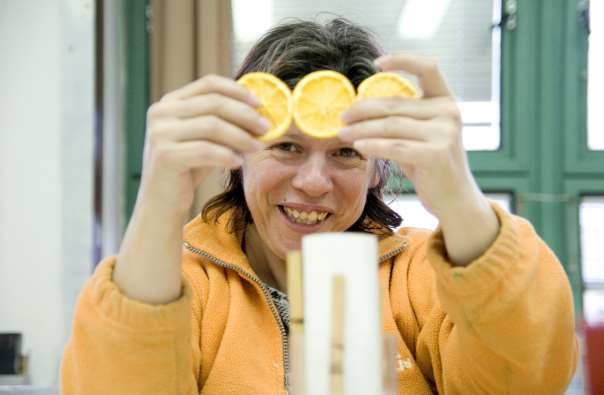 AKTIVITY IMPULU 1. Aktivity zamerané na klientov Každý rok pripravujeme zaujímavé aktivity pre našich klientov v súčinnosti s ich záujmami a za ich aktívnej účasti. Aj rok 2014 bol bohatý na návštevy výstav, kultúrnych a športových podujatí. Naši klienti sa úspešne zúčastnili rôznych súťaží organizovaných Bratislavským samosprávnym krajom, Združením na pomoc ľuďom s mentálnym postihnutím v Slovenskej republike, OZ Inklúziou, ale organizovali sme aj vlastné podujatia, prostredníctvom ktorých mali príležitosť prezentovať svoje schopnosti, zručnosti a výtvarný talent.  Oslava sviatku svätého Valentína (14.1.2014) sa konala ako každý rok    v priestoroch Impulzu. Naše pozvanie prijali aj dobrovoľníci, študenti    sociálnej práce, dizajnérka, majster Zlocha s manželkou a rodičia.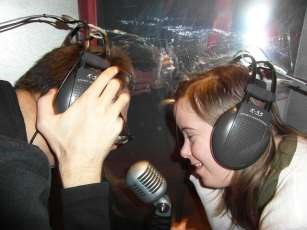  Návšteva výstavy "Zvukofónia" v Bibiane (22.1.2014). Fašiangové fánky (27.2.2014) sme tento rok ozvláštnili tombolou, ktorá  umocnila celkovú atmosféru a prispela k dobrej zábave našich hostí.Výstava Miroslava Cipára (7.3.2014).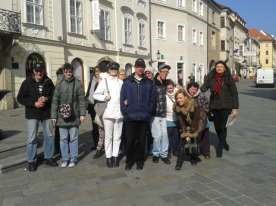 Workshop pre žiakov 2.ročníka Základnej školy pre nadané deti   (9.4.2014) Od roku 2014 sme začali organizovať pre školy a firmy   workshopy na výrobu sviečok, ktoré sa tešia veľkému záujmu.   Zamestnanci chránenej dielne tak môžu prezentovať svoje skúsenosti a  nadobudnuté zručnosti a zároveň pomôcť záujemcom pri výrobe   vlastnej sviečky  Výstava Alfonza Muchu (16.4.2014).Deň otvorených dverí v Impulzu (22.5.2014). V tomto roku sa zúčastnilo nášho DOD 250 ľudí. Okrem rodičov a      našich priateľov, prišli žiaci ZŠ na Turnianskej ulici, žiaci zo ŠZŠ na     Žehrianskej ulici, klienti z DSS Hestia, Rosutec, Karola Matulaya,      zamestnanci chránenej dielne z Domu svitania a mnoho ďalších.     Program tvorivých dielní: výroba akvária, darčekových tašiek,      lietadielok, mozaikových sviečok a odznakov Deň krivých zrkadiel (12.6.2014).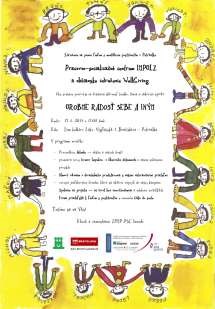 Urobme radosť sebe aj Iným VII. (19.6.2014) Podujatie sme organizovali v spolupráci s občianskym združením Wellgiving. Zvláštnosťou bolo, že sme v tomto ročníku oceňovali firmy a organizácie, ktoré nám v minulom roku pomohli či už zákazkou, alebo dobrovoľníckou prácou. Udeľovali sme im certifikát Firma priateľská k ľuďom s postihnutím spolu s veľkou sviečkou so štítkom - symbolom kampane Očko do siete. Tento symbol spája ľudí, ktorí sú ochotní urobiť niečo pre druhých, pre tých, ktorí to potrebujú najviac. Opekačka v Impulze (30.6.2014).V dôsledku nepriaznivého počasia sme  tento rok museli našu tradičnú opekačku premiestniť do Impulzu. Napriek tomu bola nálada skvelá  rovnako ako aj pečené pochutiny v rúre. Radničkine trhy (19.9.2014). Získanie ocenenia Najlepšie dielo – výrobok na Radničkiných trhoch za rok  2014  Guláš party (8.10.2014). Výtvarný salón (13.10.2014). Dve ocenenia: Andrea Dullová a Zuzana Martinská.Deň otvorených dverí v Dome svitania (22.10.2014). Plavecké preteky organizované BSK (24.10.2014).Strieborná medaila: Michal Novotný Návšteva kina (12.11.2014).Mikulášske posedenie pri hudbe Michala Davida (7.12.2014). Pomoc dobrovoľníkov - 10 zamestnancov firmy Johnsons Control        (11.12.2014).Pomoc pri výrobe kávových a pomarančových sviečok na objednávku 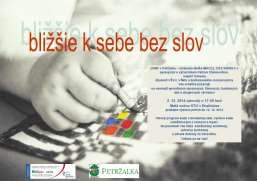 Vernisáž Bližšie k sebe bez slov (2.12.2012). Spolu s klientmi Sibírky pod vedením pani Kataríny Ivančíkovej sme zorganizovali  výstavu spojenú s kultúrnym programom, premietaním edukačných videí a oceňovaní firiem certifikátom Firma priateľská k ľuďom s postihnutím Dražba 10 výrobkov z chránenej dielne Impulz na vianočnom     večierku D-SPP (13.12.2014). Vydražilo sa 10 výrobkov CHD v celkovej sume 1730 Eur. Zakúpenie a vystavenie 4 obrazov klientov PSC Impulzu       Ministerstvom vnútra SR (15.12.2014).Michal Novotný: Perinbaba, Čičmany Zuzana Martinská: Zimný podvečer Mária Kvetanová : Spievajúci anjel Návšteva Planetária v Hlohovci (17.12.2014). Workshop na výrobu sviečok pre zamestnancov firmy Oracle v Rivers Clube (18.12.2014) 2. Aktivity zamerané na užšie kontakty s rodinou                 Užšie kontakty s rodičmi našich klientov sa snažíme upevňovať       prostredníctvom pravidelných kultúrno – spoločenských a iných      neformálnych podujatí organizovaných Impulzom. Napriek tomu, že rodičia      klientov sú väčšinou pracujúci ľudia v produktívnom veku, aktivít       organizácie sa radi zúčastňujú uvedomujúc si dôležitosť svojho záujmu ako       podpory klientov zariadenia .        2 x do roka - posedenie pri ohni (opekačka a guláš párty)       1 x do roka – Fašiangové fánky       1 x do roka – Deň otvorených dverí       1 x do roka – Deň krivých zrkadiel       1 x do roka – kultúrny program  Urobme radosť sebe aj iným       1 x do roka – Výtvarný salón ZPMP v SR       1 x do roka – Radničkine trhy       1 x do roka – Vernisáž       1 x do roka – Vianočný večierok 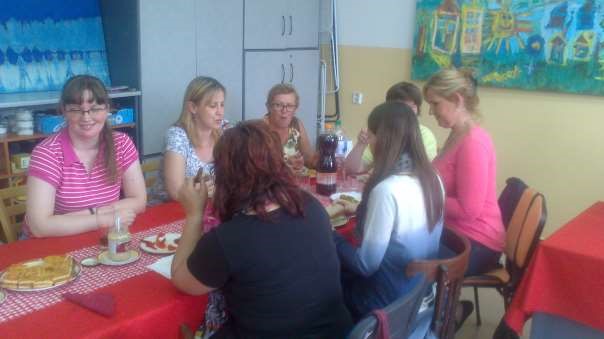          Spoločné stretnutia rodín našich klientov a ich následné rozhovory im       umožňujú rozšírený pohľad na realitu v ktorej sa nachádzajú. Vzájomne sa         podporujú a obohacujú sa skúsenosťami. 3.Dobrovoľníctvo          Sme veľmi vďační našim dobrovoľníkom či už tým „ stálym“ za ich        pravidelnú pomoc, alebo tým ostatným, ktorí k nám prichádzajú           predovšetkým v čase vianočných zákaziek . Pomáhajú nám s realizáciou         produktov, ktoré si v našej chránenej dielni firmy objednávajú v rámci         náhradného plnenia.  Dobrovoľníci, ktorí k nám chodia, vždy spríjemnia          atmosféru nášho zariadenia. Sú pre nás aj našich klientov príjemným         osviežením. Tí, ktorí prichádzajú z Vysokej školy výtvarných umení, sú        kreatívni, plní skvelých nápadov a ďalších dizajnových návrhov, ktoré nám         umožňujú rozšírenie našej produktovej ponuky.         Okrem rodičov – dôchodcov a našich priateľov, ktorí nám pomáhajú         pravidelne, k nám prichádzajú 4 študentky 2. ročníka Vysokej školy svätej        Alžbety, ktoré u nás v roku 2013 absolvovali povinnú prax a ktorým sa u        nás tak páčilo, že sa rozhodli k nám chodievať pravidelne, hlavne pre nás v najnáročnejšom predvianočnom období.        S vianočnými zákazkami nám pravidelne pomáha aj 10 zamestnancov z         firmy Johnson Control, ktorí za našu organizáciu každý rok podávajú         projekt na svoju Nadáciu. Vďaka sympatiám a organizačným schopnostiam         pána Dušana Oravského sú aktivity Impulzu každoročné podporené sumou  600 Eur. pani Daniela Hennelová, každoročne organizuje v rámci Vianočného večierka firmy D-SPP dražbu našich výrobkov z chránenej dielne. V roku 2014 sa vydražilo 10 produktov v celkovej hodnote 1 730 Eur.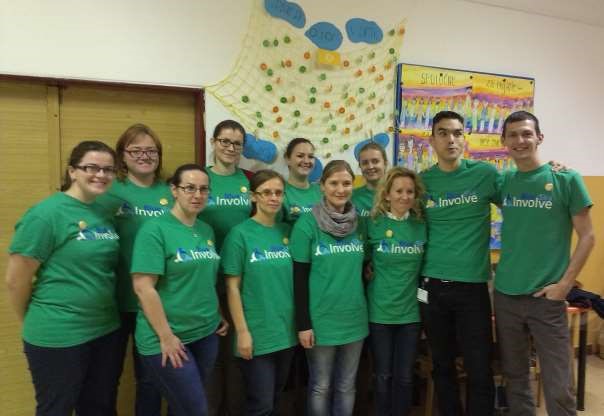 4.Vzdelávanie        Našim klientom sa snažíme poskytovať čo najkvalitnejšie služby a preto         podporujeme ďalšie vzdelávanie našich zamestnancov rovnako, ako ich        osobnú iniciatívu v získavaní ďalších poznatkov a skúseností aj v rámci          konzultačnej činnosti. Pravidelne sa zúčastňujeme všetkých vzdelávacích         seminárov organizovaných Bratislavským samosprávnym krajom,        Združením na pomoc ľuďom s mentálnym postihnutím v Slovenskej          republike, Asociáciou poskytovateľov sociálnych služieb atď.        V rámci ergoterapie spolupracujeme s odborníkmi s niekoľkoročnou praxou         ako napr. majstrom  Alešom Zlochom. Riaditeľka organizácie pani Jana         Mareková absolvuje dvojročný certifikovaný kurz arteterapie u Prof.         PaedDr. Jaroslavy Šickovej-Fabrici, akad. soch. PhD. 5. Naša propagácia        Impulz a jeho klientov sa snažíme zviditeľniť pravidelnou účasťou na: Výtvarnom salóne ZPMP v SR, kde býva ich tvorivosť často oceňovaná – v roku 2014 boli ocenené práce Andrei 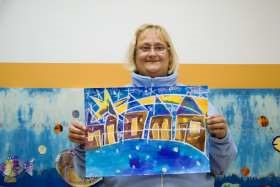 Dullovej a Zuzany Martinskej.Radničkiných trhoch 2014 Impulz získal ocenenie za najlepšie dielo roku 2014 (sviečka s farebným drippingom). 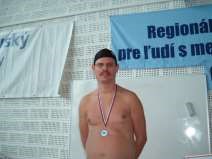 Plaveckých pretekoch organizovaných Bratislavským samosprávnym krajom na ktorých získal striebornú medailu Michal Novotný. Na Športových hrách organizovaných DSS Karola Matulaya naši klienti získali 5 medailí. Urobme radosť sebe aj iným VII je kultúrne podujatie, poskytujúce priestor na prezentáciu talentu našich klientov a ich hostí. V roku 2014 bolo spojené s oceňovaním firiem v rámci kampane „Očko do siete“, premiérou hymny Spoločne a premietaním videa O nakupovaní. Bližšie k sebe bez slov – vernisáž umeleckých prác klientov Impulzu a Sibírky spojená s oceňovaním firiem a premietaním videa O varení. Deň otvorených dverí v Impulze bol spojený s tvorivými dielňami. Workshopy na výrobu sviečok organizujeme pre zamestnancov firiem a školské zariadenia.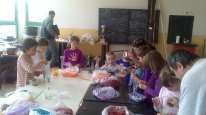 Realizovali sme projekt Spoločne za prijatie – za život bez znevýhodnenia,  ktorého výstupy sú určené nielen pre klientov Impulzu, ale aj pre ďalšie zariadenia, ktoré pracujú s touto cieľovou skupinou. Edukačné videá (O nakupovaní, O varení, O návšteve u lekára). Kuchárska kniha Dobrá vareška – písaná v ľahko čitateľnom štýle a ilustrovaná študentkou dizajnu – dobrovoľníčkou Luciou Blanárikovou (kniha získala dve hlavné medzinárodné ocenenia za grafický dizajn). Certifikát Firma priateľská k ľuďom s postihnutím pre firmy a organizácie za ich pomoc v rámci náhradného plnenia, 2%, materiálno – technického vybavenia a bezplatných konzultácií. Odznak Očko do siete pre jednotlivcov – dobrovoľníkov.6. Projekty Od septembra 2013 sme realizovali projekt Spoločne za prijatie – za život bez znevýhodnenia, ktorý bol podporený Nórskym finančným mechanizmom. Cieľom projektu bolo vytvoriť podmienky pre sociálnu inklúziu väčšinovej spoločnosti so svetom ľudí s mentálnym znevýhodnením a to prostredníctvom osobnej skúsenosti, zážitkového učenia a tvorivého kontaktu. Klienti a zamestnanci chránených dielní ako herci, spotrebitelia, lektori, kuchári a pacienti si rozšírili praktické zručnosti pre svoj každodenný život a ľuďom bez znevýhodnenia pomohli 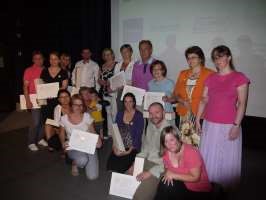 rozvinúť kreativitu, citlivosť a zmysel pre konanie dobra. Vďaka spolupráci so študentmi – filmármi a dizajnérmi (VŠVU, VŠMU) vznikol cenný vzdelávací a propagačný materiál – tri videotréningy, kuchárska kniha Dobrá vareška  a katalóg výrobkov. Neodmysliteľnou súčasťou projektových výstupov bolo morálne oceňovanie inštitúcií a firiem zamestnávateľov certifikátom Firma priateľská k ľuďom so znevýhodnením  za ochotu spolupracovať s chránenými dielňami. Jednotlivcov za ich priazeň a podporu myšlienke odmeňujeme medailónikom pod názvom Očko do siete. 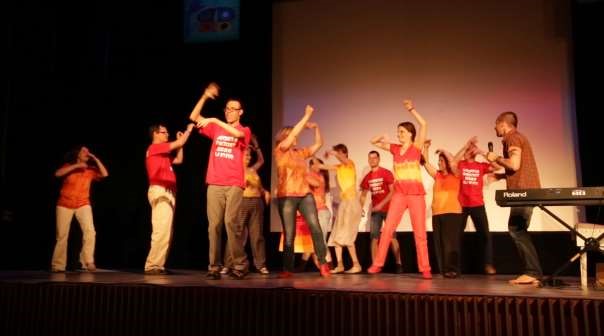 7. Prax pre študentov   Každý rok poskytujeme 10 študentom z Vysokej škole svätej Alžbety odbornú prax na základe Zmluvy o dobrej praxi, ktorú sme so školou uzavreli. Môžu takto získavať odborné skúsenosti priamo v kontakte s klientmi. Praktikanti sa zúčastňujú vzdelávacích programov, chodia s klientmi nakupovať, sú im nápomocní pri vyúčtovaní financií po nákupoch, asistujú sociálnej pracovníčke pri  kurzoch varenia a pomáhajú nám pri realizácii zákaziek. Niektorí z nich sú s nami v kontakte aj po ukončení praxe a často nám pomáhajú dobrovoľnícky. Prezentácia výstupov projektu pre študentov sociálnej práce na Vysokej škole svätej Alžbety. ROČNÁ  UZÁVIERKA ZPMP v Petržalke SPRÁVA O HOSPODÁRENÍ od 1.1.- 31.12.2014 Vypracovala: Redenkovičová Malacky 23.3.2015 POĎAKOVANIE  Veľmi si vážime pomoc všetkých, ktorí podporili v roku 2014 aktivity  Pracovno – socializačného centra Impulz. Bez Vašej pomoci by sme  prevádzkovať organizáciu nemohli.  Ďakujeme!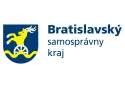 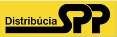 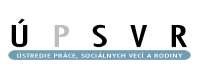 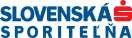 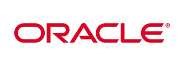 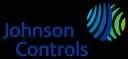 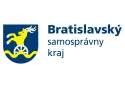 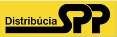 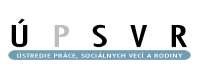 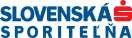 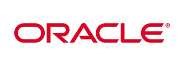 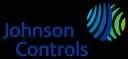 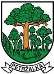 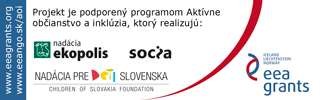 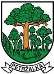 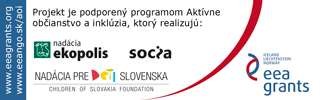 Príjmy tržby 13563 sociálne služby 10748 úrok na banke 4 prijaté sponzorské 6908 dotácia Hlavné mesto 500 BSK 57913 2% prijaté v roku 2014 6013 MČ Petržalka 3000 dotácia EEA 52185 dotácia OúP 28875 SPOLU 179709 Výdavky nákup materiálu, do dielní, drobný nákup 10885 energie 4152 opravy a udržiavanie 1057 cestovné 1243 repre 255 služby  50613 mzdy 64485 odvody fima /zp, sp 21213 príspevok na stravu, tvorba SF 2046 daň z nehnutelností 71 ostatné dane a popl. 124 bankové popl, poistenia 2114 SPOLU 158258 